http://www.crazykims.vn/grammar.htmMartin’s 16 basic (elementary) grammar lessons of 297.A noun names a person, place, thing, or idea. A naming word.Count noun, a noun that can form a plural.Possessive nouns are used to indicate ownership.Pronoun takes the place of a noun.'Be' Verbs. A verb a state of being.	Video with comedyAction verbs, also called dynamic verbs, express an action, whether it be physical or mental.Adjectives describe or modify noun.Comparative and Superlative Adjectives.Adverbs modify a verb, an adjective, or another adverb.Tense of a verb tells you when the action happens.
A subject does something to the object.
Một chủ đề làm một cái gì đó cho đối tượng.
A verb tells what the subject wants to do.
Một động từ cho biết những gì chủ đề muốn làm.
An object is what the subject will do something to or with.Một đối tượng mà đối tượng sẽ làm một cái gì đó để hoặc với.Only transitive verbs take an object like kick and throw. Kick what?Intransitive verbs do not take an object like agree, appear, arrive, happen, leave, lie, listen, panic, smile, talk, work, and yell,Grammar05:	'Be' Verbs shows a state of being	Động từ 'Be'. Một động từ cho thấy hành động hoặc một trạng thái.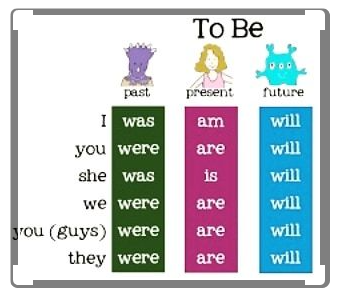 Be verbs is a word that does not show action instead indicates a state of being. (tình trạng)In other words, a state-of-being verb identifies who or what a noun is, was, or will be.
(Nói cách khác, một động từ trạng thái xác định ai hoặc danh từ là gì, đã hoặc sẽ là gì.)Home is my place to rest. I like the smell of my house. I feel totally relaxed. Home refreshes me. At home, I get ready for a new day"Be" verbs indicate a state of being (tình trạng)
Verbs must match subjects.I am a doctor.He is sleepy.We are here.Negative sentences need 'not' after the verb.I am not a doctor.He is not sleepy.We are not there.The verb comes first in interrogative (thẩm vấn) sentences.Am I a doctor?Is he sleepy?Are we there?"Are not" (is not) can be shortened to "aren't" (isn't). Used in spoken English.He isn't sleepy.We aren't there.Remember the variations of "be" verbs: Present	Negative	InterrogativeI am	I am not	Am I? You are	You are not (aren't)	Are you? He is	He is not (isn't)	Is he? She is	She is not (isn't)	Is she? It is	It is not (isn't)	Isn't it?	Avoid "Isn’t" because it sounds too much like "snot"(nước mũi)We are	We are not (aren't)	Are we?You are	You are not (aren't)	Are you? They are	They are not (aren't)	Are they? Homework:Memorize or learn by heart (Ghi nhớ) the personal pronouns: Back to schedule.VIDEO:First 
personSecond
personSecond
personSecond
personThird
personThird
personThird
personFirst 
personSecond
personSecond
personSecond
personMaleFemaleNeutralSingular Subject
Môn học số ítSingular Subject
Môn học số ítIyouyouyouhesheitSingular Object
Đối tượng số ítSingular Object
Đối tượng số ítmeyouyouyouhimheritSingular Reflexive
Phản xạ số ítSingular Reflexive
Phản xạ số ítmyselfyourselfyourselfyourselfhimselfherselfitselfPlural Subject
Chủ ngữ số nhiềuweweweyoutheytheytheytheyPlural Object
Đối tượng số nhiềuusususyouthemthemthemthemPlural Reflexive
Phản xạ số nhiềuourselvesourselvesourselvesyourselvesthemselvesthemselvesthemselvesthemselves